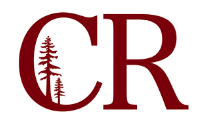 Guided Pathways CommitteeApril 10, 20194:15 pm – 5:30 pm
FM - 106AgendaConfer ZoomPlease download and import the following iCalendar (.ics) files to your calendar system.Monthly: https://cccconfer.zoom.us/meeting/769644117/ics?icsToken=75fa89c48a02000e0df4862dddf6d9358658c7c6c8570c78ed8dbe1b639ba30aJoin from PC, Mac, Linux, iOS or Android: https://cccconfer.zoom.us/j/769644117Or iPhone one-tap (US Toll):  +16699006833,769644117#  or +16468769923,769644117# Or Telephone:    Dial:    +1 669 900 6833 (US Toll)    +1 646 876 9923 (US Toll)    Meeting ID: 769 644 1171.0Guided Pathways Scale of Adoption Self-Assessment (attached)I have started the assessment. Please review and we will go over each item at the meeting. This is due to the Chancellor’s Office on April 30. I will place our draft on the next Senate agenda.2.0Discussion of BSI and BSSOT funds